PERALTA COMMUNITY COLLEGE DISTRICT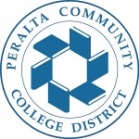 COUNCIL ON INSTRUCTION, PLANNING, AND DEVELOPMENT (CIPD)   CIPD Agenda, Monday, Oct 1, 2018, 1:00pm-3:00pm, District Board Room Co-Chair: Siri Brown, VC of Academic AffairsCo-Chair: Heather Sisneros, Laney Curriculum Co-chairNote Taker: Lynn TorresACT 1: Review Sept 10, 2018 agenda minutes (1:00pm- 1:10pm)ACT 2: Curriculum proposals for review and approval (1:10pm-2:00pm)College of Alameda    Laney College Berkeley City College Merritt CollegeACT 3: Pressing Curriculum Topics (2:00pm-3:00pm) Update on Distance EducationSB 1359 compliance: Zero Textbook Cost Update on Peralta Program and Course Approval Handbook/Final Update on Noncredit: Local noncredit/non-state approved certificate name: Certificate of AccomplishmentACCJC Training, attached: Policy on Substantive Change and Accreditation Standards, Annotated (Adopted June 2014) District wide course description of General/Occupational work Experience 